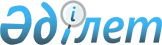 Об утверждении Положения о государственном учреждении "Аппарат акима Железинского района Павлодарской области"
					
			Утративший силу
			
			
		
					Постановление акимата Железинского района Павлодарской области от 02 марта 2015 года № 61/3. Зарегистрировано Департаментом юстиции Павлодарской области 12 марта 2015 года № 4350. Утратило силу постановлением акимата Железинского района Павлодарской области от 19 декабря 2018 года № 417/11 (вводится в действие со дня его первого официального опубликования)
      Сноска. Утратило силу постановлением акимата Железинского района Павлодарской области от 19.12.2018 № 417/11 (вводится в действие со дня его первого официального опубликования).
      В соответствии с Законом Республики Казахстан от 23 января 2001 года "О местном государственном управлении и самоуправлении в Республике Казахстан", Законом Республики Казахстан от 1 марта 2011 года "О государственном имуществе", Указом Президента Республики Казахстан от 29 октября 2012 года № 410 "Об утверждении Типового положения государственного органа Республики Казахстан" акимат Железинского района ПОСТАНОВЛЯЕТ:
      1. Утвердить прилагаемое Положение о государственном учреждении "Аппарат акима Железинского района Павлодарской области".
      2. Контроль за исполнением настоящего постановления возложить на руководителя аппарата акима района.
      3. Настоящее постановление вводится в действие со дня его первого официального опубликования. Положение о государственном учреждении "Аппарат
акима Железинского района Павлодарской области" 1. Общие положения
      1. Государственное учреждение "Аппарат акима Железинского района Павлодарской области" является государственным органом Республики Казахстан, осуществляющим руководство в сфере местного государственного управления Железинского района.
      2. Государственное учреждение "Аппарат акима Железинского района Павлодарской области" не имеет ведомств.
      3. Государственное учреждение "Аппарат акима Железинского района Павлодарской области" осуществляет свою деятельность в соответствии с Конституцией и законами Республики Казахстан, актами Президента и Правительства Республики Казахстан, иными нормативными правовыми актами Республики Казахстан, а также настоящим Положением.
      4. Государственное учреждение "Аппарат акима Железинского района Павлодарской области" является юридическим лицом в организационно-правовой форме государственного учреждения, имеет печати и штампы со своим наименованием на государственном языке, бланки установленного образца, в соответствии с законодательством Республики Казахстан счета в органах казначейства.
      5. Государственное учреждение "Аппарат акима Железинского района Павлодарской области" вступает в гражданско-правовые отношения от собственного имени.
      6. Государственное учреждение "Аппарат акима Железинского района Павлодарской области" имеет право выступать стороной гражданско-правовых отношений от имени государства, если оно уполномочено на это в соответствии с законодательством Республики Казахстан.
      7. Государственное учреждение "Аппарат акима Железинского района Павлодарской области" по вопросам своей компетенции в порядке, установленном законодательством Республики Казахстан, принимает решения, оформляемые приказами руководителя государственного учреждения "Аппарат акима Железинского района Павлодарской области" и другими актами, предусмотренными законодательством Республики Казахстан.
      8. Структура и лимит штатной численности государственного учреждения "Аппарат акима Железинского района Павлодарской области" утверждаются в соответствии с действующим законодательством Республики Казахстан.
      9. Местонахождение государственного учреждения "Аппарат акима Железинского района Павлодарской области": Республика Казахстан, Павлодарская область, 140400, село Железинка, улица Ауэзова, 19.
      10. Режим работы государственного учреждения "Аппарат акима Железинского района Павлодарской области": дни работы: понедельник – пятница, время работы с 9.00 до 18.30 часов, обеденный перерыв с 13.00 до 14.30 часов, выходные дни: суббота, воскресенье.
      11. Полное наименование государственного учреждения на государственном языке – "Павлодар облысы Железин ауданы әкімінің аппараты" мемлекеттік мекемесі, на русском языке – государственное учреждение "Аппарат акима Железинского района Павлодарской области".
      12. Учредителем государственного учреждения "Аппарат акима Железинского района Павлодарской области" является государство в лице акимата Железинского района Павлодарской области.
      13. Настоящее Положение является учредительным документом государственного учреждения "Аппарат акима Железинского района Павлодарской области".
      14. Финансирование деятельности государственного учреждения "Аппарат акима Железинского района Павлодарской области" осуществляется из местного бюджета.
      15. Государственному учреждению "Аппарат акима Железинского района Павлодарской области" запрещается вступать в договорные отношения с субъектами предпринимательства на предмет выполнения обязанностей, являющихся функциями государственного учреждения "Аппарат акима Железинского района Павлодарской области".
      Если государственному учреждению "Аппарат акима Железинского района Павлодарской области" законодательными актами Республики Казахстан представлено право осуществлять приносящую доходы деятельность, то доходы, полученные от такой деятельности, направляются в доход государственного бюджета. 2. Миссия, цель, предмет деятельности, основные задачи,
функции, права и обязанности государственного учреждения
"Аппарат акима Железинского района Павлодарской области"
      16. Миссия государственного учреждения "Аппарат акима Железинского района Павлодарской области" – обеспечение деятельности акима Железинского района по проведению государственной политики на территории Железинского района.
      17. Целью государственного учреждения "Аппарат акима Железинского района Павлодарской области" является обеспечение проведения государственной политики акимом Железинского района на территории Железинского района.
      18. Предметом деятельности государственного учреждения "Аппарат акима Железинского района Павлодарской области" является информационно-аналитическое, организационно-правовое, материально-техническое обеспечение деятельности акима Железинского района.
      19. Задачи:
      1) содействие в реализации конституционных принципов общественного согласия и политической стабильности, экономического развития, казахстанского патриотизма, в решении наиболее важных вопросов региона демократическими методами;
      2) участие в выработке планов социально-экономического развития региона, совершенствовании механизма и тактики осуществления социально-экономических и административных реформ в соответствии со стратегией развития Республики Казахстан;
      3) взаимодействие с центральными и местными государственными органами, организациями и гражданами;
      4) координация деятельности государственных органов, финансируемых из местного бюджета, согласно схеме управления районом.
      20. Функции:
      1) обеспечивает взаимодействие акима района с депутатами районного маслихата;
      2) участвует в разработке районных программ, мероприятий и осуществляет контроль за их выполнением;
      3) обеспечивает соблюдение режима секретности, оформляет материалы на допуск к секретным документам сотрудникам и другим должностным лицам, назначаемым акимом района;
      4) обеспечивает взаимодействие акима района с государственными и консультативно-совещательными органами, непосредственно подчиненным и подотчетным ему и акимату района;
      5) осуществляет прогнозирование и выработку предложений для акима района по стратегии региональной политики, конструктивной совместной работе исполнительных органов района, взаимодействию с территориальными подразделениями центральных государственных органов и представительным органом района (маслихатом);
      6) обеспечивает взаимодействие акима района с акимами сельских округов;
      7) координирует работу по безусловному и исчерпывающему выполнению актов и поручений акима района государственными органами и должностными лицами, соответствию актов исполнительных органов, финансируемых из местного бюджета, действующему законодательству Республики Казахстан;
      8) выявляет причины и условия невыполнения правовых актов и поручений, принимает меры по устранению выявленных нарушений, заслушивает, при необходимости, устные и истребует письменные объяснения от соответствующих должностных лиц;
      9) осуществляет информационно-аналитическое обеспечение деятельности акима района;
      10) проводит анализ внутриполитической ситуации, работы государственных органов района и должностных лиц, прогнозирует развитие политической и социально-экономической ситуации, готовит предложения по общественно значимым проблемам;
      11) осуществляет сбор, обработку, информации и обеспечивает акима района информационно-аналитическими материалами по вопросам внутренней политики;
      12) обеспечивает установление и постоянное развитие связей акима района с общественностью через сайт акимата района и средства массовой информации, участвует в разъяснении принимаемых актов акимата и акима района;
      13) обеспечивает деятельность акима района в сфере кадровой политики и государственной службы;
      14) анализирует состояние кадровой работы и государственной службы, формирование резерва кадров, уровень профессиональной подготовки государственных служащих исполнительных органов, финансируемых из местного бюджета;
      15) оформляет материалы при назначении на должность и освобождение от должности, решает иные вопросы, связанные с прохождением государственной службы должностными лицами, назначаемыми и согласуемыми с акимом района, ведет их личные дела;
      16) организует профессиональную переподготовку и повышение квалификации государственных служащих исполнительных органов, финансируемых из местного бюджета;
      17) проводит аттестацию государственных служащих исполнительных органов, финансируемых из местного бюджета;
      18) готовит необходимые материалы, связанные с награждением граждан региона государственными наградами Республики Казахстан, Почетными грамотами, присвоением почетных званий, поощрениями акима района;
      19) оказывает методическую и практическую помощь государственным служащим по вопросам их правового положения;
      20) организовывает проведение конкурсов на занятие вакантных административных государственных должностей в исполнительных органах, финансируемых из местного бюджета;
      21) разрабатывает квалификационные требования к категориям административных государственных должностей исполнительных органов, финансируемых из местного бюджета;
      22) оформляет трудовые договоры с гражданскими служащими и работниками технического обслуживания аппарата акима района;
      23) осуществляет документационное обеспечение деятельности акима района;
      24) ведет регистрацию актов акимата и акима района, организует делопроизводство в аппарате акима района;
      25) обеспечивает публикацию, надлежащее оформление и рассылку актов акимата и акима района, документов консультативно-совещательных органов, созданных акимом и акиматом района;
      26) обеспечивает оформление, выпуск и хранение подлинников нормативных правовых и правовых актов, издаваемых акиматом и акимом района;
      27) осуществляет стенографирование, соответствующее оформление и хранение протоколов заседаний и совещаний;
      28) организует прием граждан, осуществляет учет поступающих обращений физических и юридических лиц, обеспечивает строгое соблюдение законодательства Республики Казахстан о работе с письменными и устными обращениями физических и юридических лиц;
      29) проводит анализ документооборота, в том числе корреспонденции, поступающей в адрес акима района;
      30) составляет индексы структурных подразделений и сводную номенклатуру дел аппарата акима района;
      31) обеспечивает контроль за правильностью формирования, оформления и хранения дел, подлежащих сдаче в архив;
      32) оказывает содействие по внедрению государственного языка в государственных органах, финансируемых из местного бюджета;
      33) осуществляет правовое обеспечение деятельности акимата и акима района;
      34) вносит акиму района предложения по основным направлениям формирования эффективного государственного механизма правовой защиты граждан и организаций;
      35) принимает меры по укреплению законности и правопорядка, совершенствованию механизма нормотворческой деятельности акима района;
      36) осуществляет правовую экспертизу нормативных правовых актов, правовых актов акимата и акима района;
      37) обеспечивает взаимодействие акима района с правоохранительными органами и иными государственными органами в вопросах борьбы с преступностью и коррупцией;
      38) осуществляет претензионно-исковую работу, работу с актами прокурорского реагирования;
      39) осуществляет регистрацию актов гражданского состояния и вносит сведения о регистрации в государственную базу данных о физических лицах в порядке, установленном законодательством Республики Казахстан.
      21. Права и обязанности:
      1) государственное учреждение "Аппарат акима Железинского района Павлодарской области" для реализации предусмотренных настоящим Положением полномочий имеет право, в установленном законодательством Республики Казахстан порядке, запрашивать и получать необходимую информацию, документы и иные материалы от государственных органов и иных организаций;
      2) государственное учреждение "Аппарат акима Железинского района Павлодарской области" для реализации предусмотренных настоящим Положением полномочий обязано соблюдать Конституцию и законодательство Республики Казахстан;
      3) обеспечивать соблюдение и защиту прав, свобод и законных интересов граждан и юридических лиц, рассматривать в порядке и сроки, установленные законодательством Республики Казахстан, обращения граждан, принимать по ним необходимые меры;
      4) осуществлять полномочия в пределах предоставленных им прав и в соответствии с должностными обязанностями;
      5) обеспечивать сохранность государственной собственности, использовать вверенную государственную собственность только в служебных целях. 3. Организация деятельности государственного учреждения
"Аппарат акима Железинского района Павлодарской области"
      22. Руководство государственного учреждения "Аппарат акима Железинского района Павлодарской области" осуществляется первым руководителем, который несет персональную ответственность за выполнение возложенных на государственное учреждение "Аппарат акима Железинского района Павлодарской области" задач и осуществление им своих функций.
      23. Первый руководитель государственного учреждения "Аппарат акима Железинского района Павлодарской области" назначается на должность и освобождается от должности акимом Железинского района в соответствии с законодательством Республики Казахстан.
      24. Полномочия первого руководителя государственного учреждения "Аппарат акима Железинского района Павлодарской области":
      1) является должностным лицом и без доверенности выступает от имени государственного учреждения "Аппарат акима Железинского района Павлодарской области" во взаимоотношениях с государственными органами, организациями и гражданами;
      2) рассматривает обращения, заявления, жалобы граждан, принимает меры по защите прав и свобод граждан;
      3) представляет на утверждение акимата района Положение о государственном учреждении "Аппарат акима Железинского района Павлодарской области" вносит предложения по лимиту штатной численности и его структуре;
      4) координирует, организует и направляет работу структурных подразделений государственного учреждения "Аппарат акима Железинского района Павлодарской области", обеспечивает взаимодействие с иными государственными органами;
      5) представляет акиму района кандидатуры для назначения на руководящие должности исполнительных органов, финансируемых из местного бюджета;
      6) назначает и освобождает от должности гражданских служащих и работников технического обслуживания государственного учреждения "Аппарат акима Железинского района Павлодарской области";
      7) координирует работу по проведению конкурсного отбора в государственное учреждение "Аппарат акима Железинского района Павлодарской области" на вакантные административные государственные должности;
      8) контролирует исполнение законодательства о государственной службе в государственное учреждение "Аппарат акима Железинского района Павлодарской области";
      9) вносит на рассмотрение акима района предложения о наложении либо снятии дисциплинарных взысканий с должностных лиц, назначаемых акимом района;
      10) координирует работу по контролю за выполнением актов акимата и акима района, его поручений, прохождением документов в государственное учреждение "Аппарат акима Железинского района Павлодарской области";
      11) издает приказы, подписывает служебную документацию в государственном учреждении "Аппарат акима Железинского района Павлодарской области";
      12) утверждает внутренний трудовой распорядок;
      13) утверждает смету расходов государственного учреждения "Аппарат акима Железинского района Павлодарской области" и в ее пределах распоряжается финансовыми средствами;
      14) поощряет гражданских служащих и работников технического обслуживания государственного учреждения "Аппарат акима Железинского района Павлодарской области", налагает на них дисциплинарные взыскания;
      15) осуществляет личный прием граждан;
      16) в пределах компетенции, установленной действующим законодательством Республики Казахстан, обеспечивает взаимодействие государственного учреждения "Аппарат акима Железинского района Павлодарской области" с районным маслихатом, районным судом, прокуратурой района, территориальными подразделениями центральных государственных органов;
      17) присутствует на заседаниях районного маслихата;
      18) координирует подготовку заседаний акимата, консультативно-совещательных органов;
      19) координирует работу по организации мероприятий с участием акима района;
      20) представляет государственное учреждение "Аппарат акима Железинского района Павлодарской области" в государственных органах и иных организациях;
      21) несет персональную ответственность за организацию противодействия коррупции в государственном учреждении.
      Исполнение полномочий первого руководителя государственного учреждения "Аппарат акима Железинского района Павлодарской области" в период его отсутствия осуществляется лицом, его замещающим в соответствии с действующим законодательством Республики Казахстан.
      25. Взаимоотношения между государственным учреждением "Аппарат акима Железинского района Павлодарской области" и исполнительным органом, финансируемым из местного бюджета, уполномоченным на распоряжение районным коммунальным имуществом, регулируются действующим законодательством Республики Казахстан.
      26. Взаимоотношения между государственным учреждением "Аппарат акима Железинского района Павлодарской области" и местным исполнительным органом района регулируются действующим законодательством Республики Казахстан.
      27. Взаимоотношения между первым руководителем государственного учреждения "Аппарат акима Железинского района Павлодарской области" и трудовым коллективом определяются в соответствии с Трудовым кодексом Республики Казахстан и коллективным договором. 4. Имущество государственного учреждения
"Аппарат акима Железинского района Павлодарской области"
      28. Государственное учреждение "Аппарат акима Железинского района Павлодарской области" может иметь на праве оперативного управления обособленное имущество в случаях, предусмотренных законодательством Республики Казахстан.
      Имущество государственного учреждения "Аппарат акима Железинского района Павлодарской области" формируется за счет имущества, переданного ему собственником, а также имущества (включая денежные доходы), приобретенного в результате собственной деятельности и иных источников, не запрещенных законодательством Республики Казахстан.
      29. Имущество, закрепленное за государственным учреждением "Аппарат акима Железинского района Павлодарской области", относится к коммунальной собственности.
      30. Государственное учреждение "Аппарат акима Железинского района Павлодарской области" не вправе самостоятельно отчуждать или иным способом распоряжаться закрепленным за ним имуществом и имуществом, приобретенным за счет средств, выданных ему по плану финансирования, если иное не установлено законодательством Республики Казахстан. 5. Реорганизация и упразднение (ликвидация)
государственного учреждения "Аппарат акима
Железинского района Павлодарской области"
      31. Реорганизация и упразднение государственного учреждения "Аппарат акима Железинского района Павлодарской области" осуществляются в соответствии с законодательством Республики Казахстан.
      32. При ликвидации государственного учреждения "Аппарат акима Железинского района Павлодарской области" имущество, оставшееся после удовлетворения требований кредиторов, остается в коммунальной собственности. 6. Перечень организаций, находящихся в ведении
государственного учреждения "Аппарат акима
Железинского района Павлодарской области"
      Организаций, находящихся в ведении государственного учреждения "Аппарат акима Железинского района Павлодарской области" не имеется.
					© 2012. РГП на ПХВ «Институт законодательства и правовой информации Республики Казахстан» Министерства юстиции Республики Казахстан
				
      Аким района

К. Абушахманов
Утверждено
постановлением акимата
Железинского района
Павлодарской области
от "02" марта 2015 года № 61/3